桃園市108年度生活科技創作競賽領隊會議壹、時間：108年11月1日（星期五） 下午13：30貳、地點：桃園市建國國中自造教育及科技中心參、主席：建國國中廖家春校長肆、出席人員：如附件簽到表伍、會議流程：陸、競賽注意事項提醒：競賽時間：108年11月9日(星期六)教師研習：108年7月4日(星期四)※本研習由本校科技中心辦理。注意事項特別提醒參賽學生務必於108年11月9日（星期六）上午8時50分前攜學生證(或可茲證明之學校文件)及規定之器材完成報到手續，逾時報到者以棄權論。參賽學生一律穿著各校制服或體育服。報到時領取競賽識別證，統一貼於左臂上，並繳交作品授權同意書。參加創作競賽學生因故無法出賽時，得由學校依實施計畫所附之格式於比賽當天上午8時50分前，出具證明另派學生代表參加。必備條件：經報名參與創作競賽之學校隊伍，報到時須繳交各隊特色簡介，始具參賽資格。主辦單位提供每一參賽隊伍一個停車位，將依停車證進場。柒、參賽名冊：※如果名單有誤，請於會後登記更正。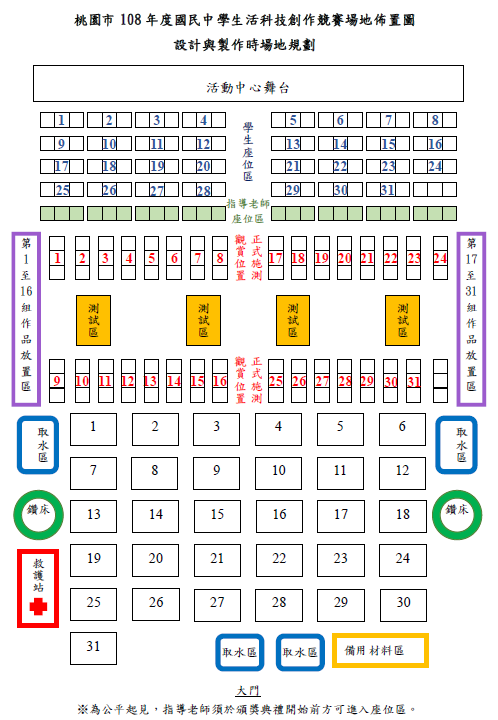 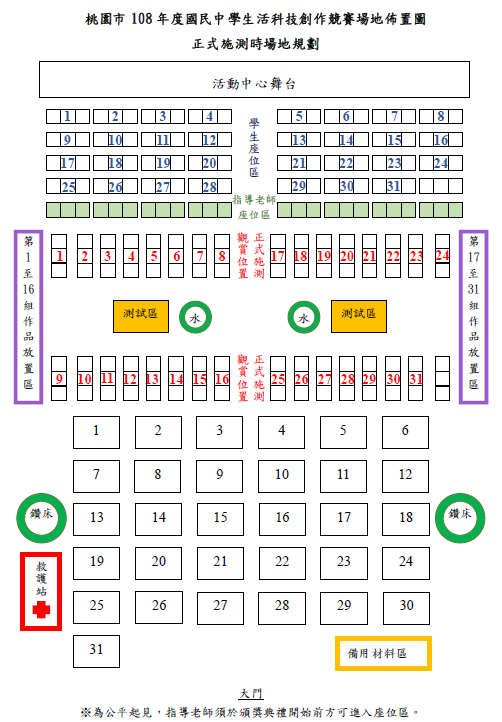 時程項目報告人活動場地10分鐘主席報告廖家春校長科技中心木工教室30分鐘競賽注意事項提醒黃啟彥主任科技中心木工教室30分鐘競賽規則說明林弘昌教授科技中心木工教室20分鐘自由提問科技中心木工教室時 程活動內容參加對象活動場地8：10～8：50報到帶隊教師和參賽學生本校活動中心8：50～9：00開幕式致歡迎詞帶隊教師和參賽學生本校活動中心9：00～9：30試務說明參賽學生本校活動中心9：30～14：00創意設計與製作參賽學生本校活動中心12：00～13：00午餐參賽學生本校活動中心14：10～16：00評審參賽學生現場操作示範本校活動中心16：00～16：30評審會議1.長官及來賓2.評審團隊3.各校教師  4.參賽學生本校活動中心16：30頒獎1.長官及來賓2.評審團隊3.各校教師  4.參賽學生本校活動中心時間活動內容負責單位地點09：00-09：30桃園市及全國生活科技競賽介紹與回顧建國國中黃啟彥老師科技中心木工教室09：30-14：00生活科技競賽實作：分組進行試題分析、創意設計與製作建國國中黃啟彥老師科技中心木工教室14：00-16：00觀摩108年度桃園市生活科技創作競賽建國國中黃啟彥老師科技中心木工教室隊伍編號就讀學校參賽學生參賽學生參賽學生指導老師1建國國中丁嘉霈莊以暄曾晴晴黃啟彥2青溪國中徐維辰李昱承邱建峰陳彥綸3過嶺國中張栢祐唐士宸莊芷菱潘信一4大園國中黃祥誌陳楚威劉恭言5中興國中黃鵬洋詹幼安趙健羽邱仁佑6慈文國中李久恩李亞儒林坤郁羅秀瑜7龜山國中黃虹薇李芮慈陳彩希楊俐君8內壢國中劉慶軒 謝竣翔李字涵徐碧玉9福豐國中林聖原楊浩宇沈俊宇呂筱萍10平鎮國中陳能炘彭傳威曾廷軒詹台安11中興國中徐唯祐宋泰宏陳昱安邱仁佑12石門國中郭郁笙謝駿庠楊詠晴張明美13建國國中許婷詠張景軒蘇柏維蔡靜玫14平興國中宋樂邱世億王承皓鍾沄蓁15過嶺國中林俊宇傳婕妤邱若慈潘信一16經國國中周天無 袁喆潘謙毅洪瑞聰17文昌國中黃丞毅戴呈學李秉諭陳玉如18平鎮國中李易縉游宸維曾子桓陳碧緞19青溪國中吳承軒陳博廷巫琦陳彥綸20大園國中呂杰諺王軍凱李彥伯劉恭言21龜山國中劉定穎伍凱文蕭香君楊俐君22瑞坪國中徐常溢林兆宏林東賢23建國國中邱顯程郭秉儒黃韋綸許宜婷24龜山國中陳兆輝朱智銘黃彥翔楊俐君25龍興國中符邦彥楊家俊彭阡樺邱金山26慈文國中李澤暘 汪煒翔謝昀宸羅秀瑜27平鎮國中溫郁瑄葉軒如陳儀蓁朱灝蓉28桃園國中張家源林采葳林孝楊王瀅傑29經國國中王永崴温俊榕高俊霖洪瑞聰30青溪國中呂崧立周前安張育華鄭陽鴻31草漯國中陳佳瑜湯心慧王語桓黃智成